St Helen’s ChuRCH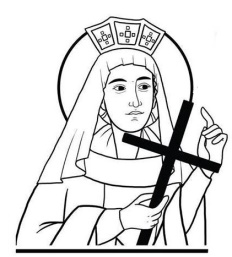 Watford WD24 6NJ01923 223175watfordnorth@rcdow.org.ukFather Voy P. Priest of the DioceseDeacon Liam Lynchwww.rcdow.org.uk/watfordnorthfacebook.com/sthelenswatfordinstagram.com/sthelenswatford twitter.com/sthelenswatford_____________________________________________________________ O Lord God, full of love and compassion. I have no idea where I am going. I do not see the road ahead of me. I cannot know for certain where it will end.    Nor do I really know myself. And the fact that I think I am following your Will does not mean that I am actually doing so but I believe that the desire to return to you does in fact please You. And I hope I have that desire in all that I am doing. I hope that I will never do anything apart from that desire to please You.And I know that if I do this You will lead me by the right road though I may know nothing about it. Therefore, I will trust You always though I may seem to be lost and in the shadow of death. I will not fear for You are ever with me and you will never leave me to make my journey alone. by Thomas Merton_______________________________social committee meetingAll members are invited to attend a meeting on Friday 18th March at 7pm in the hall. Fr VoySunday 13th march 20222nd Sunday of Lent  MASS INTENTIONS FOR THE WEEKSat 12th     	08.30 Confessions/Exposition/Adoration09.15	Mary Roche Intentions18.00	Theresa Barry R.I.PSun 13th	09.00	Patricia O Sullivan R.I.P11.00 	Joe Sweeney R.I.PMon 14th    09.15  Joseph Silva & Sr Catherine Joy R.I.P19.00 	PRAYER GROUP (Presbytery)Tues 15th	09.15  Eileen & Gordon Sheridan SickFollowed by Exposititon & AdorationWed 16th  	CHURCH & PARISH OFFICE CLOSEDThurs 17th 	10.00	Willie Downey R.I.PFri 18th	09.15	Myles Corcoran R.I.P		Stations of the Cross after MassSat 19th 	08.30	Confessions/Exposititon/Adoration 09.15 	Tita family thanksgiving18.00 	Mary Lawlor SickSun 20th	09.00	Honoria Mc Keown R.I.P11.00	Thanksgiving_____________________________________________________CAFOD’S LENTEN APPEAL (Ukraine & Sierra Leone)CAFOD’s collection will be taken up today; please place your envelope / donation in the basket at the front of the Church. Envelopes are still available from the Hall Lobby or you can donate directly by visiting the CAFOD website: cafod.org.uk/lent. Please Gift Aid your donation if possible. **UKRAINE EMERGENCY APPEAL**#HELPUKRAINECaritas Ukraine and Caritas Poland are working on the ground along with the Ukrainian Catholic Church in the UK and Ukrainian Cultural organizations to help raise funds for this appeal.As a parish community, we are united in supporting the people of Ukraine by offering up the Rosary every day. We have also sent a donation of £1,000 from parish funds to help provide blankets and medical supplies. If you would like to make your own donation then please use one of these methods.Take an envelope from the Hall Lobby and put your donation in it and return to the Parish Office.Use GoFundMe page https://rb.gy/dcqgccDirect to the Central Appeal Fund AUGB Ltd, 80038237, 20-65-89 using reference HelpUkraineIf paying by cheque please make it payable toAUGB LTD-Central Fund and send directly toUkranian Catholic Eparchy of The Holy Family of London, Chancery Office, 21022 Binney St, London W1K 5 BQLORETTO LENTEN CAKE SALENext Sunday, three young parishioners, Pippa, Gabriela & Samantha will hold a CAKE SALE after the 11am mass. This is their Lenten School Project. All proceeds will go to a school in Sudan.ST PATRICK’S DAY 17/03/2022Mass at 10.00The Mass will be offered in support of all those who have supported Irish & Ethnic communities across London. There will be traditional Irish refreshments offered in the hall after Mass and also there will be a Cake Sale to raise money for BIAS (Brent Irish Advisory Centre). After this, there is a group going to Cricklewood for a traditional Bacon & Cabbage lunch and if you would like to join them then please contact Sarah Finucane 07931 342818. ST PATRICK’S DAY RAFFLETickets for this will be on sale after Masses. All proceeds will go to BIAS.CONFIRMATION  PROGRAMME 2022A reminder that the closing date for applications is27/03/2022. The programme will begin on 20/04/2022. The Sacrament of Confirmation will take place on 17th June 2022 at 7pm.  Forms are available from the Hall Lobby or can be downloaded from our website.  www.rcdow.org.uk/watfordnorthAnnual Mass of Thanksgiving for the Sacrament of Matrimony at Westminster CathedralSaturday 14th May 2022 at 3pm.The Cardinal is inviting to this Mass all couples in the Diocese, who are celebrating their 5th 10th, 25th, 30th, 40th, 50th and 60th (and every year over 60) wedding anniversary of a Catholic marriage. If you are celebrating an anniversary, please complete the form which is now available in the Hall Lobby and return to the Parish Office by the 27/03/2022 at the latest. The Cardinal will be sending out invitations to each couple nearer the time. ST HELEN’S 50-50 FUND2022 Membership Renewal To date, we have 70 members signed up and as in previous years we need the ‘MAGIC 100’ Members to make the Fund viable. (If we don’t reach this number then all subscriptions will be returned.  Forms are available from the Hall Lobby or can be downloaded from our Website. Completed forms can be returned by post or pop them through the Presbytery letterbox. Richard McPhillipsSt Helen’s 50-50 Fund Organiser.REPOSITORY First Holy Communion items will be available on Sunday mornings from 09.45 – 10.45. Cards, badges, bracelets, rosaries etc availableFOOD BANK - EASTER EGGS WANTEDAlthough our Food Bank is ‘officially’ closed, we are still helping families in need on a regular basis. To be able to give the children of these families a ‘treat’ at Easter, we are asking for donations of Easter Eggs please. They can be dropped off to the Parish Office on Mon, Tues, Thur between 09.00 –15.00.HOLY WEEK 202211/04/2022	19.00 Penitential Service14/04/2022	19.00 Mass of the Lord’s Supper15/04/2022	10.00 Stations of the Cross 15.00 The Passion of Our Lord16/04/2022 	20.30 Vigil Mass 17/04/2022	Masses at 09.00 & 11.0024/04/2022	Divine Mercy Service & Mass 14.30pm__________________________________________________OFFERTORY COLLECTION FOR 06/03/2022Loose Plate £326.73Planned Giving £142.70Standing Orders for January 2022 £4,041.62If you would like to set up a monthlyStanding Order, our bank details are:HSBC Bank: WRCDT Watford NorthSort Code: 40-05-20 	Account No: 81263439Thank you for your continued support of the Church with your donation; it is greatly appreciated.__________________________________________________________